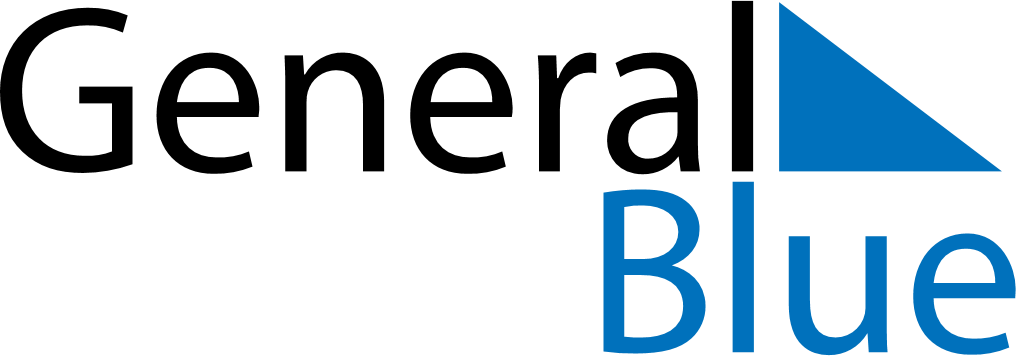 June 2024June 2024June 2024June 2024June 2024June 2024June 2024Paso de los Libres, Corrientes, ArgentinaPaso de los Libres, Corrientes, ArgentinaPaso de los Libres, Corrientes, ArgentinaPaso de los Libres, Corrientes, ArgentinaPaso de los Libres, Corrientes, ArgentinaPaso de los Libres, Corrientes, ArgentinaPaso de los Libres, Corrientes, ArgentinaSundayMondayMondayTuesdayWednesdayThursdayFridaySaturday1Sunrise: 7:35 AMSunset: 5:56 PMDaylight: 10 hours and 21 minutes.23345678Sunrise: 7:36 AMSunset: 5:56 PMDaylight: 10 hours and 20 minutes.Sunrise: 7:36 AMSunset: 5:56 PMDaylight: 10 hours and 19 minutes.Sunrise: 7:36 AMSunset: 5:56 PMDaylight: 10 hours and 19 minutes.Sunrise: 7:37 AMSunset: 5:56 PMDaylight: 10 hours and 19 minutes.Sunrise: 7:37 AMSunset: 5:56 PMDaylight: 10 hours and 18 minutes.Sunrise: 7:37 AMSunset: 5:56 PMDaylight: 10 hours and 18 minutes.Sunrise: 7:38 AMSunset: 5:56 PMDaylight: 10 hours and 17 minutes.Sunrise: 7:38 AMSunset: 5:55 PMDaylight: 10 hours and 17 minutes.910101112131415Sunrise: 7:39 AMSunset: 5:55 PMDaylight: 10 hours and 16 minutes.Sunrise: 7:39 AMSunset: 5:55 PMDaylight: 10 hours and 16 minutes.Sunrise: 7:39 AMSunset: 5:55 PMDaylight: 10 hours and 16 minutes.Sunrise: 7:40 AMSunset: 5:55 PMDaylight: 10 hours and 15 minutes.Sunrise: 7:40 AMSunset: 5:55 PMDaylight: 10 hours and 15 minutes.Sunrise: 7:40 AMSunset: 5:56 PMDaylight: 10 hours and 15 minutes.Sunrise: 7:41 AMSunset: 5:56 PMDaylight: 10 hours and 14 minutes.Sunrise: 7:41 AMSunset: 5:56 PMDaylight: 10 hours and 14 minutes.1617171819202122Sunrise: 7:41 AMSunset: 5:56 PMDaylight: 10 hours and 14 minutes.Sunrise: 7:42 AMSunset: 5:56 PMDaylight: 10 hours and 14 minutes.Sunrise: 7:42 AMSunset: 5:56 PMDaylight: 10 hours and 14 minutes.Sunrise: 7:42 AMSunset: 5:56 PMDaylight: 10 hours and 14 minutes.Sunrise: 7:42 AMSunset: 5:56 PMDaylight: 10 hours and 14 minutes.Sunrise: 7:42 AMSunset: 5:56 PMDaylight: 10 hours and 14 minutes.Sunrise: 7:43 AMSunset: 5:57 PMDaylight: 10 hours and 14 minutes.Sunrise: 7:43 AMSunset: 5:57 PMDaylight: 10 hours and 14 minutes.2324242526272829Sunrise: 7:43 AMSunset: 5:57 PMDaylight: 10 hours and 14 minutes.Sunrise: 7:43 AMSunset: 5:57 PMDaylight: 10 hours and 14 minutes.Sunrise: 7:43 AMSunset: 5:57 PMDaylight: 10 hours and 14 minutes.Sunrise: 7:43 AMSunset: 5:58 PMDaylight: 10 hours and 14 minutes.Sunrise: 7:43 AMSunset: 5:58 PMDaylight: 10 hours and 14 minutes.Sunrise: 7:44 AMSunset: 5:58 PMDaylight: 10 hours and 14 minutes.Sunrise: 7:44 AMSunset: 5:59 PMDaylight: 10 hours and 14 minutes.Sunrise: 7:44 AMSunset: 5:59 PMDaylight: 10 hours and 15 minutes.30Sunrise: 7:44 AMSunset: 5:59 PMDaylight: 10 hours and 15 minutes.